Lampiran A: Template ProposalI. HALAMAN SAMPULFAKULTAS: USULAN(Nama Skim Penelitian / Pengabdian)Contoh: RISET DASAR UNGGULAN UNSRAT (RDUU)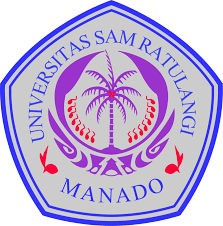 JUDUL PENELITIANTIM PENGUSUL(Nama ketua dan anggota tim, lengkap dengan gelar, dan NIP)MAHASISWA(Nama dan NIM)UNIVERSITAS SAM RATULANGIBulan dan TahunII. HALAMAN PENGESAHAN (download dari aplikasi usulan di https://inspire.unsrat.ac.id )III. HALAMAN IDENTITAS DAN URAIAN UMUMJudul Penelitian : ..………………………………………………………………………….Tim Peneliti:Objek Penelitian (jenis material yang akan diteliti dan segi penelitian):…………………………………………………………………………Masa PelaksanaanMulai : bulan: ……………………….  Berakhir : bulan: ……………………tahun: Lokasi Penelitian/Pengabdian (lab/studio/lapangan)..................................................Instansi lain/Mitra yang terlibat (jika ada, dan uraikan apa kontribusinya) ………………Temuan yang ditargetkan (metode, teori, produk, atau masukan kebijakan)  => penelitian7. Permasalahan yang ditemukan dan solusi yang ditawarkan =>pengabdian Kontribusi mendasar pada suatu bidang ilmu (uraikan tidak lebih dari 50 kata, tekankan pada gagasan fundamental dan orisinal yang akan mendukung pengembangan iptek)…………………………………………………………………………………………………………………………………………………………………………Kontribusi pada pencapaian Renstra Unsrat (uraian sedikitnya 2 paragraf) => (Khusus Penelitian) ………………………………………………………………………9. Kontribusi mendasar pada khalayak sasaran (uraikan tidak lebih dari 50 kata, tekankan pada manfaat yang diperoleh) => (Khusus Pengabdian)10. Rencana luaran : ………………………………………………………………IV. ISI PROPOSAL1. PENELITIAN (SKIM RDTPU, RDUU, RTUU, khusus RPUU sistimatika sesuai panduan)Ringkasan penelitian tidak lebih dari 500 kata yang berisi latar belakang penelitian, tujuan dan tahapan metode penelitian, luaran yang ditargetkan, serta uraian TKT penelitian yang diusulkan. RINGKASAN…………………………………………………………………………………………………………..Kata kunci maksimal 5 kataKATA KUNCI…………………………………………………………………………………………………………..Latar belakang/Pendahuluan penelitian tidak lebih dari 500 kata yang berisi latar belakang dan permasalahan yang akan diteliti, tujuan khusus, dan urgensi penelitian. Pada bagian ini perlu dijelaskan uraian tentang spesifikasi khusus terkait dengan skema.BAB I. PENDAHULUAN…………………………………………………………………………………………………………..Tinjauan pustaka tidak lebih dari 1000 kata dengan mengemukakan state of the art dan peta jalan (road map) dalam bidang yang diteliti. Bagan dan road map dibuat dalam bentuk JPG/PNG yang kemudian disisipkan dalam isian ini. Sumber pustaka/referensi primer yang relevan dan dengan mengutamakan hasil penelitian pada jurnal ilmiah dan/atau paten yang terkini. Disarankan penggunaan sumber pustaka 10 tahun terakhir.BAB. II. TINJAUAN PUSTAKA…………………………………………………………………………………………………………..Metode atau cara untuk mencapai tujuan yang telah ditetapkan ditulis tidak melebihi 600 kata. Bagian ini dilengkapi dengan diagram alir penelitian yang menggambarkan apa yang sudah dilaksanakan dan yang akan dikerjakan selama waktu yang diusulkan.  Format diagram alir dapat berupa file JPG/PNG. Bagan penelitian harus dibuat secara utuh dengan penahapan yang jelas, mulai dari awal bagaimana proses dan luarannya, dan indikator capaian yang ditargetkan. Di bagian ini harus juga mengisi tugas masing-masing anggota pengusul sesuai tahapan penelitian yang diusulkan.BAB III. METODE PENELITIAN…………………………………………………………………………………………………………..Biaya dan Jadwal penelitian disusun dengan mengisi langsung tabel berikut dengan memperbolehkan penambahan baris sesuai banyaknya kegiatan.BAB. IV BIAYA DAN JADWALBiaya (lihat format yang ada)JadwalDaftar pustaka disusun dan ditulis berdasarkan sistem nomor sesuai dengan urutan pengutipan. Hanya pustaka yang disitasi pada usulan penelitian yang dicantumkan dalam Daftar Pustaka.DAFTAR PUSTAKA….….1. PENGABDIANRingkasan usulan maksimal 500 kata yang memuat permasalahan, solusi dan target luaran yang akan dicapai sesuai dengan masing-masing skema pengabdian kepada masyarakat. Ringkasan juga memuat uraian secara cermat dan singkat rencana kegiatan yang diusulkan.RINGKASAN…………………………………………………………………………………………………………..Kata kunci maksimal 5 kataKATA KUNCI…………………………………………………………………………………………………………..Bagian pendahuluan maksimum 2000 kata yang berisi uraian analisis situasi dan permasalahan mitra. Deskripsi lengkap bagian pendahuluan memuat hal-hal berikut.1.	ANALISIS SITUASIPada bagian ini diuraikan analisis situasi fokus kepada kondisi terkini mitra yang mencakup hal-hal berikut.a. 	Untuk Mitra yang bergerak di bidang ekonomi produktif/ Pengusaha Mikro/Jasa Layanan• 	Tampilkan profil mitra yang dilengkapi dengan data dan gambar/foto situasi mitra.• 	Uraikan segi produksi dan manajemen usaha mitra.• 	Ungkapkan selengkap mungkin persoalan yang dihadapi mitra.b. 	Untuk Mitra yang mengarah ke ekonomi produktif/ Masyarakat Calon Pengusaha• 	Tampilkan profil mitra yang dilengkapi dengan data dan gambar/foto situasi mitra.• 	Jelaskan potensi dan peluang usaha mitra.• 	Uraiankan dan kelompokkan dari segi produksi dan manajemen usaha.• 	Ungkapkan seluruh persoalan kondisi sumber daya yang dihadapi mitrac. 	Untuk Mitra yang tidak  produktif secara ekonomi/social / Masyarakat Umum• 	Uraiakan lokasi mitra dan kasus yang terjadi/pernah terjadi dan didukung dengan        data dan gambar/foto.• 	Ungkapkan seluruh persoalan yang dihadapi saat ini misalnya terkait dengan layanan       kesehatan, pendidikan, keamanan, konflik sosial, kepemilikan lahan, kebutuhan air       bersih, premanisme, buta aksara dan lain-lain. 2. PERMASALAHAN MITRAMengacu kepada butir Analisis Situasi, uraikan permasalahan prioritas mitra yang mencakup hal-hal berikut ini. a. Untuk Mitra yang bergerak di bidang ekonomi produktif: penentuan permasalahan prioritas mitra baik produksi maupun manajemen yang telah disepakati bersama mitra.b. Untuk Mitra yang mengarah ke ekonomi produktif: penentuan permasalahan prioritas mitra baik produksi maupun manajemen untuk berwirausaha yang disepakati bersama.c. Untuk Mitra yang tidak  produktif secara ekonomi / sosial: nyatakan persoalan prioritas mitra dalam layanan kesehatan, pendidikan, keamanan, konflik sosial, kepemilikan lahan, kebutuhan air bersih, premanisme, buta aksara dan lain-lain.d. Tuliskan secara jelas justifikasi pengusul bersama mitra dalam menentukan persoalan prioritas yang disepakati untuk diselesaikan selama pelaksanaan program PKM.BAB I. PENDAHULUAN…………………………………………………………………………………………………………..Solusi permasalahan maksimum terdiri atas 1500 kata yang berisi uraian semua solusi yang ditawarkan untuk menyelesaikan permasalahan yang dihadapi. Deskripsi lengkap bagian solusi permasalahan memuat hal-hal berikut.a.	Tuliskan semua solusi yang ditawarkan untuk menyelesaikan permasalahan yang dihadapi mitra secara sistematis sesuai dengan prioritas permasalahan. Solusi harus terkait betul dengan permasalahan prioritas mitra. b. Tuliskan jenis luaran yang akan dihasilkan dari masing-masing solusi tersebut baik dalam segi produksi maupun manajemen usaha (untuk mitra ekonomi produktif / mengarah ke ekonomi produktif) atau sesuai dengan solusi spesifik atas permasalahan yang dihadapi mitra dari kelompok masyarakat yang tidak produktif secara ekonomi / sosial. c. Setiap solusi mempunyai luaran tersendiri dan sedapat mungkin terukur atau dapat dikuantitatifkan.d. Uraikan hasil riset tim pengusul yang berkaitan dengan kegiatan yang akan dilaksanakanBAB 2. SOLUSI PERMASALAHAN DAN TARGET LUARAN…………………………………………………………………………………………………………..Metode pelaksanaan maksimal terdiri atas 2000 kata yang menjelaskan tahapan atau langkah-langkah dalam melaksanakan solusi yang ditawarkan untuk mengatasi permasalahan mitra. Deskripsi lengkap bagian metode pelaksanaan untuk mengatasi permasalahan sesuai tahapan berikut.1. 	Untuk Mitra yang bergerak di bidang ekonomi produktif dan mengarah ke ekonomi produktif, maka metode pelaksanaan kegiatan terkait dengan tahapan pada minimal 2 (dua) bidang permasalahan yang berbeda yang ditangani pada mitra, seperti:	a. Permasalahan dalam bidang produksi.	b. Permasalahan dalam bidang manajemen.	c. Permasalahan dalam bidang pemasaran, dan lain-lain.2. 	Untuk Mitra yang tidak produktif secara ekonomi / sosial, nyatakan tahapan atau langkah-langkah yang ditempuh guna melaksanakan solusi atas permasalahan spesifik yang dihadapi oleh mitra. Pelaksanaan solusi tersebut dibuat secara sistematis yang meliputi layanan kesehatan, pendidikan, keamanan, konflik sosial, kepemilikan lahan, kebutuhan air bersih, premanisme, buta aksara dan lain-lain.3. 	Uraikan bagaimana partisipasi mitra dalam pelaksanaan program.4. 	Uraikan bagaimana evaluasi pelaksanaan program dan keberlanjutan program di lapangan setelah kegiatan PKM selesai dilaksanakan.BAB 3. METODE PELAKSANAAN…………………………………………………………………………………………………………..Biaya dan Jadwal pelaksanaan PKM disusun dengan mengisi langsung tabel berikut dengan memperbolehkan penambahan baris sesuai banyaknya kegiatan.BAB. IV BIAYA DAN JADWALBiaya (lihat format yang ada)JadwalGambaran iptek berisi uraian maksimal 500 kata menjelaskan gambaran iptek yang akan diimplentasikan di mitra sasaran.GAMBARAN IPTEK…………………………………………………………………………………………………………..Peta lokasi mitra sasaran berisikan gambar peta lokasi mitra yang dilengkapi dengan penjelasan jarak mitra sasaran dengan Kampus Unsrat.PETA LOKASI MITRA SASARAN…………………………………………………………………………………………………………..Daftar pustaka disusun dan ditulis berdasarkan sistem nomor sesuai dengan urutan pengutipan. Hanya pustaka yang disitasi pada usulan yang dicantumkan dalam Daftar Pustaka.DAFTAR PUSTAKA….….LAMPIRAN-LAMPIRAN LAINNYA SEBAGAI SYARAT KELENGKAPAN PROPOSAL SILAHKAN LIHAT DI PANDUAN YANG ADA.NoNamaJabatanBidangKeahlianFakultasAlokasi Waktu(jam/minggu)1………………….Ketua…………..………………………2………………….Anggota 1…………..………………………3………………….Anggota 2…………..………………………4………………….Anggota 3…………..………………………NoKelompokKomponenSatuanVolumeHargaTotalTotalNoNama KegiatanBulanBulanBulanBulanBulanBulanBulanBulanBulanBulanBulanBulanBulanNoNama Kegiatan123456789101112NoKelompokKomponenSatuanVolumeHargaTotalTotalNoNama KegiatanBulanBulanBulanBulanBulanBulanBulanBulanBulanBulanBulanBulanNoNama Kegiatan123456789101112